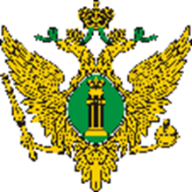 УВАЖАЕМЫЕ РУКОВОДИТЕЛИ НЕКОММЕРЧЕСКИХ ОРГАНИЗАЦИЙ!Для получения государственной услуги «Принятие решения о государственной регистрации некоммерческих организаций» заявитель направляет документы в ведомство - Главное управление Минюста России по Свердловской области в форме электронных документов и (или) файлов-образов, отсканированных с бумажных носителей, включаемых в транспортный контейнер, подписанный усиленной квалифицированной электронной подписью (УКЭП) заявителя, с использованием Портала Госуслуги. С 01.01.2022 УКЭП возможно выпустить бесплатно в соответствующем Удостоверяющем центре ФНС России, территориальных налоговых органах и у доверенных лиц Удостоверяющего центра ФНС России (справочная информация контакт-центра 8-800-222-2222).При подаче документов в электронном виде: государственная пошлина не взимается;свидетельствование в нотариальном порядке подписи заявителя не требуется;возможно получение актуальной информации о ходе предоставления государственной услуги (обновление статуса заявления);сроки оказания государственной услуги сокращены. Получение государственной услуги по принятию решения о государственной регистрации некоммерческих организаций на 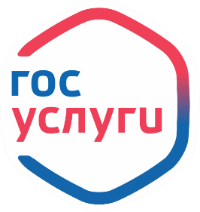 Едином портале государственных и               муниципальных услуг                 в форме электронных документов                https://www.gosuslugi.ru/16402 